Checklista för ersättning för precisionsjordbruk - planering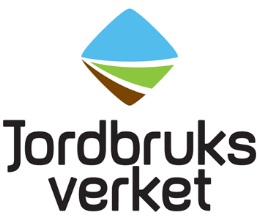 Denna checklista är till för dig som söker ersättning för precisionsjordbruk – planering under 2024. Om du går igenom checklistan kan du få en uppfattning om eller bli påmind om vad du ska göra.Målet är att du ska svara ja på alla frågor. Om du svarar nej, måste du ta reda på vad du ska göra för att göra rätt.Tänk på att checklistan är en vägledning för vad du måste göra för att få pengar. Om det finns fler villkor måste du själv hålla koll på detta. Det finns till exempel grundvillkor som du måste följa. Läs mer om villkoren för ersättning för precisionsjordbruk – planering på Jordbruksverkets webbplats. Om du har frågor om ersättningen kontakta din länsstyrelse.NrFrågaJaNejKommentar1Har du läst informationen om ersättningen som finns på Jordbruksverkets webbplats?Du ska läsa den information som finns på Jordbruksverkets webbplats.2Har du läst och tagit del av informationen som kommer ut i samband med SAM-ansökan?Du ska läsa den information som du får i samband med SAM-ansökan. 3Följer du grundvillkoren?Det finns grundvillkor som du måste följa.Grundvillkor är ett antal regler inom olika områden som till exempel djurskydd och skötsel av jordbruksmark. Här kan du läsa mer om grundvillkor.4Har du gjort en växtodlingsplan som inkluderar gödslingsplanering för i år och för alla skiften på företaget?Växtodlingsplanen ska finnas tillgänglig för kontroll senast sista dagen för SAM-ansökan. Här kan du läsa mer om vad växtodlingsplanen ska innehålla.5Har du en växtnäringsbalans baserad på uppgifter från en 12 månaders period under något av de föregående tre åren?Växtnäringsbalansen ska finnas tillgänglig för kontroll senast sista dagen för SAM-ansökan. Här kan du läsa mer om växtnäringsbalansen.Notera att om du frilandsodlar grönsaker eller bär på mer än hälften av dina skiften på produktionsenheten kan du istället välja att göra en växtnäringsbalans på skiftesnivå.6Har en markkartering som är högst tio år gammal för de skiften du söker ersättning för?Markkarteringen ska finnas tillgänglig för kontroll senast sista dagen för SAM-ansökan. Här kan du läsa mer om markkarteringen.7Gäller endast dig som använder flytgödsel i företaget:Har du gjort minst en stallgödselanalys?Stallgödselanalysen ska finnas tillgänglig för kontroll senast sista ändringsdag för SAM-ansökan och får, vid den dagen, inte vara äldre än ett år.8Har du en bevuxen zon på minst två meter runt dräneringsbrunnar (ovan mark med ytvattenintag) som ligger inne på de skiften du söker ersättning för?Den bevuxna zonen ska vara sådd eller redan bevuxen senast i samband med etableringen av huvudgrödan.